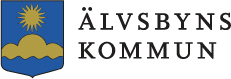 KALLELSE TILL                                                             KOMMUNÖVERGRIPANDE SAMVERKANSGRUPPDatum:		2016-01-14Tid:		13:00 – 15:00Plats:		BäckenDagordning1. Återkoppling föregående protokoll 2. Rapportering från verksamhetschefer 3. KS ärenden 4. Övriga frågorMed reservation för eventuella ändringar.Välkomna!Birgitta Östlund